BAYSIDE HIGH SCHOOL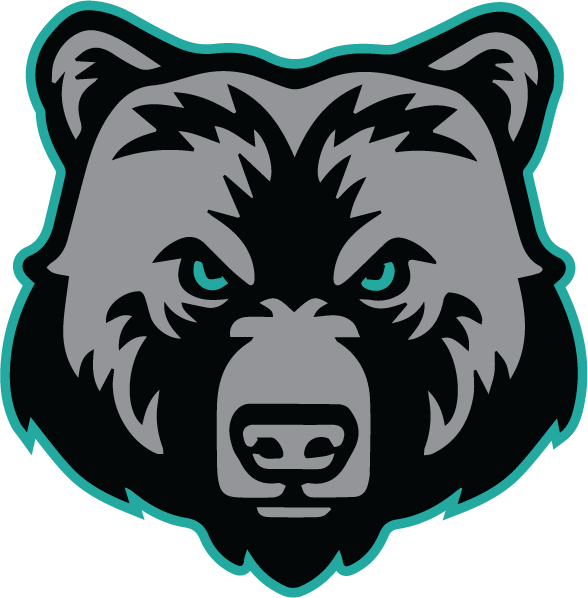 ACTIVITIES REQUEST FORMThis request is due 2 weeks before eventThis form is for fundraisers that are from donations from:PLEASE CIRCLE AN ACTIVITY : 			BUCKET DROP			SPIRIT NIGHT	(If you are selling items (i.e. candy, flowers, etc) or planning a car wash, then please fill out a fundraising request form)Club/Organization: __________________________		Date Submitted:__________Sponsor/Coach: _______________________________________________________Location:______________________________________ 		Date of Activity: ___________Purpose of Activity: ____________________________________________________________________________________________________________________________________________________________________________________________________________________________________________________________________________________Coach/Sponsor/or Registered Volunteer(s) that will be present:____________________________________________________________________________________________________________________________________________________________________________________My signature below acknowledges that I understand and am responsible for following BPS guidelines for fundraisers.SPONSOR’S SIGNATURE: _______________________________________	 	DATE: __________HOLLI ZANDER, PRINCIPAL ____________________________________________ 		Approved: Y___ N___										DateBRANDON SHERRILL, ACTIVITY DIR/A.D. _________________________________ 		Approved: Y___ N___										DateLESLIE ROWLAND, BOOKKEEPER _______________________________________		Approved: Y___N___   						Date  	